OasenZeit Bezirk Mittel-Donaufür Menschen wie dich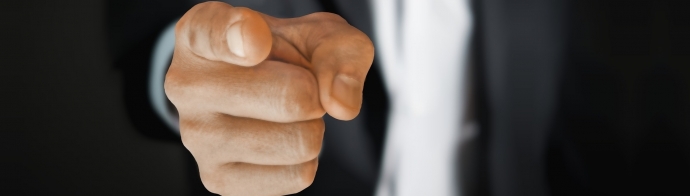 Die Kolpingmesse von Pater Norbert Becker ist eine wertvolle Inspirationsquelle für alle Kolpingmitglieder und Interessierten. In dieser OasenZeit verbinden wir ein Lied aus der Messfeier mit unserem Schwerpunkt „#WeAreFamilie – Kolping ist Familie“. So ergeben sich Anregungen, um über sich selbst nachzudenken und sich mit anderen Teilnehmenden auszutauschen.Termin11.03.23 14:00 Uhr bis 18:00 UhrAnmeldeschluss27.02.2023OrtKolpinghaus
Herzog-Georg-Straße 56
89415 Lauingen
Wo ist das?VeranstalterKolping-Erwachsenenbildungswerk mit dem Bezirksverband Mittel-DonauLeitungDiözesanpräses Kretschmer und Fachausschuss Kirche mitgestaltenZielgruppeAlleAnmeldungGebhard Hummel, Telefon: 09072/3723, E-Mail: gebhard.hummel@gmx.deWo ist das?VeranstalterKolping-Erwachsenenbildungswerk mit dem Bezirksverband Mittel-DonauLeitungDiözesanpräses Kretschmer und Fachausschuss Kirche mitgestaltenZielgruppeAlleAnmeldungGebhard Hummel, Telefon: 09072/3723, E-Mail: gebhard.hummel@gmx.deAngelika Munz@web.de Telefon015142881743